Анкета семейной парыХимич Лилия ВладимировнаХимич Сергей Викторович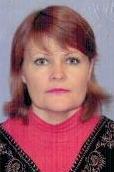 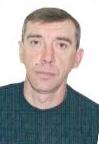 Химич Лилия: 44 года.Химич Сергей 40 лет.Гражданство: Украина (г. Херсон). Патент на работу.Образование: Муж. Среднее. Права В стаж 10 лет.               Жен. В/Педагогическое. Учитель химии.Семейное положение: в браке (дочь 20 лет).Опыт работы:2011-.2014г. (3 года) Семейная пара. Одинцовский р-он, п. Лесной Городок. S дома 450 кв. S участка -30 соток. Семья 4 чел., (2взр. 2 детей: 10 и 13 лет)Супруг – Техническое обеспечение дома Уход за прилегающей к дому территорией и приусадебным участком (стрижка газонов и кустарников, уход за растениями, уборка листьев, снега и т.д.). Бассейн, баня. Выгул собаки (овчарка). Куры, утки.Супруга – Сухая и влажная уборка дома S-450 кв., санузлов, ванных комнат. Стирка и глажка белья. Знание современной бытовой техники и бытовой. Частичное приготовление пищи. Выпечка.Выезд с семьей на 3 месяца за границу во Францию.Уход: Кризис в семье.Рекомендации могут быть предоставлены.